                                                                                                 Приложение 3Проверка заполнения обязательных элементов в XML-файле ZoneToGKN_*.xml (для территориальной зоны): Элемент «Title» (Реквизиты документа) указываются РЕКВИЗИТЫ XML-документа ZoneToGKN_*.xml.Обязательные для заполнения элементы: – CodeDocument (Код документа) (заполняется по справочнику dAllDocuments «Все документы»);– Number (Номер документа);– Date (Дата выдачи документа);– IssueOrgan (Орган, подготовивший документ);Элемент «Name» не обязателен, вместе с этим при заполнении данного элемента в нем указывается НАИМЕНОВАНИЕ XML-Документа.Пример заполнения: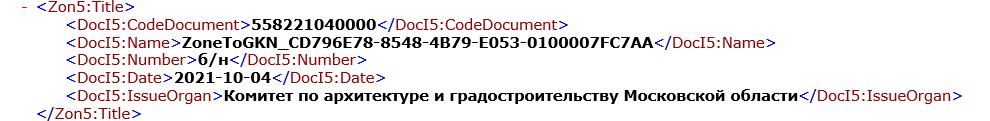 Элемент «Declarant» (Заявитель):Должен быть заполнен элемент «Governance» (Орган государственной власти или орган местного самоуправления), в котором обязательными для заполнения являются следующие элементы:– Name (Наименование);– GovernanceCode (Тип). Данный элемент заполняется по справочнику dGovernanceCode «Тип субъекта правоотношений».В Наименовании должен быть указан орган местного самоуправления, принявший решение об утверждении правил землепользования и застройки (Совет депутатов поселения, Собрание депутатов района, городского округа).Пример заполнения: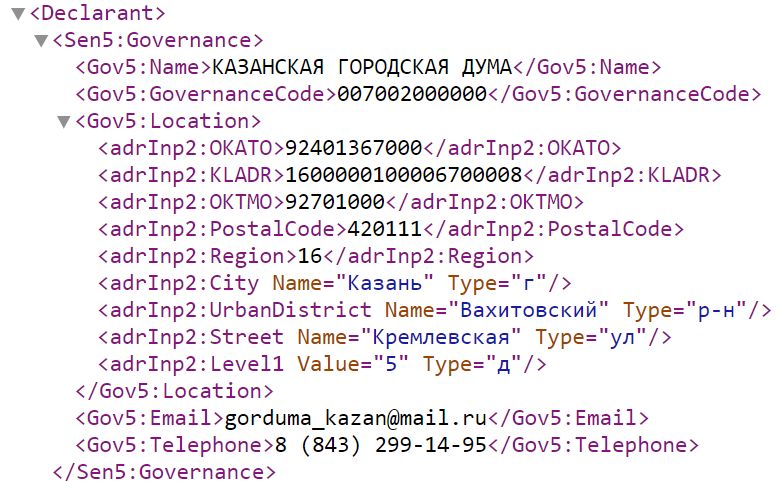 Элемент «Document» (Документ).В данном элементе отражаются реквизиты документов, которыми установлены границы населённого пункта, а именно, решение об утверждении генерального плана.Обязательным для заполнения в данном элементе являются следующие элементы:– CodeDocument (Код документа). Данный элемент заполняется по справочнику dAllDocuments «Все документы»;– Name (Наименование документа);– Number (Номер документа);– Date (Дата выдачи документа);– IssueOrgan (Орган, выдавший документ. Автор документа);– AppliedFile (Приложенный файл).В данных элементах указываются: полное наименование решения об утверждении генерального плана, дату и номер данного решения, а также орган, принявший указанное решение.В элементе «AppliedFile» указывается относительный путь к файлу с изображением\Имя файла с изображением.Пример заполнения: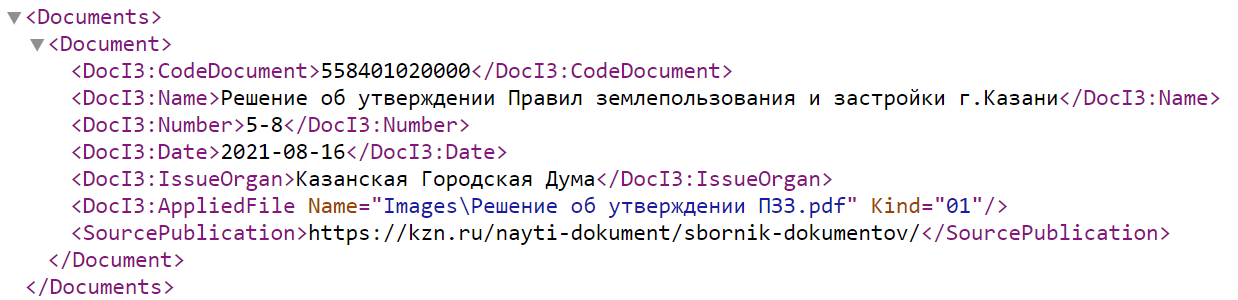 4. Для территориальной зоны в XML-документе ZoneToGKN_* заполняются: элемент «NewZones» (Новые объекты) для первичного внесения в ЕГРН сведения о территориальных зонах, или элемент «ChangedZones» (Изменяемые объекты) заполняется в случае внесения изменений в сведения ЕГРН о территориальной зоне.Обязательными для заполнения элемента «Zone», входящего в состав вышеуказанных элементов, являются следующие элементы:– CadastralDistrict (Кадастровый район);– CodeZone (Вид (тип) зоны по классификатору); – CodeZoneDoc (Вид зоны (наименование) по документу);– TerritorialZone (Территориальная зона);– Location (Местоположение объекта);– AccountNumber (реестровый номер границы). Заполняется в случае поступления документов на внесения изменений в сведения ЕГРН.Элемент «Note» (особые отметки) заполняется в случае указания дополнительных сведений.Пример заполнения: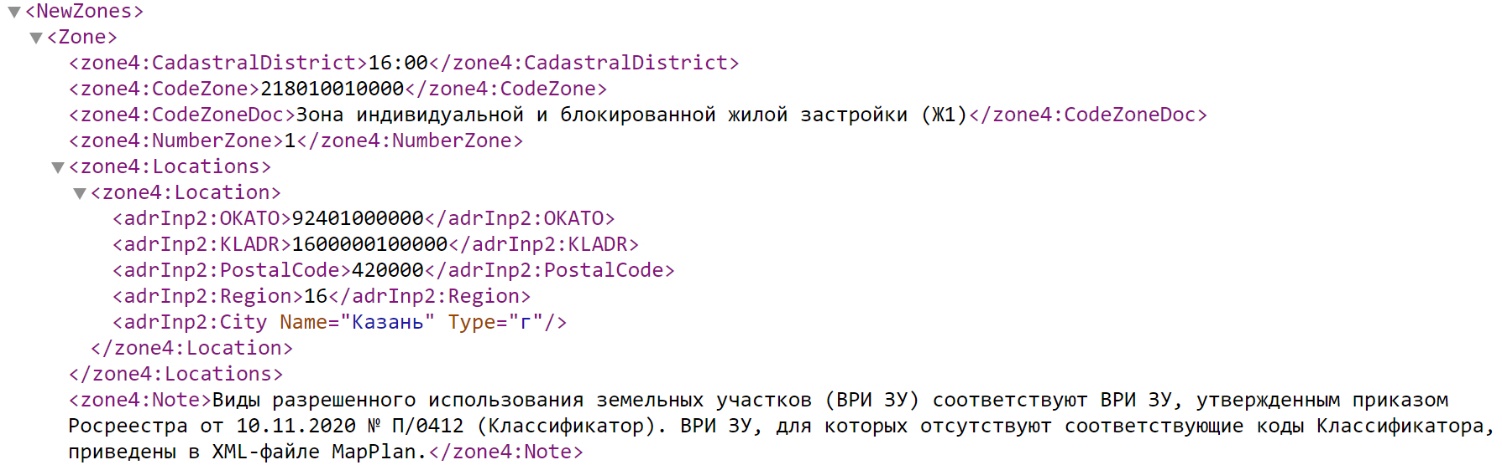 В элементе «CadastralDistrict» указывается кадастровый номер кадастрового района, в котором расположена территориальная зона, «CodeZone» (наименование зоны по классификатору), «CodeZoneDoc» (наименование зоны по документу).В элементе «TerritorialZone» обязательными для заполнения являются следующие элементы:– PermittedUses (Виды разрешенного использования);– MapPlan (графическое описание).В элементе «PermittedUses» заполняются элементы «PermitedPrimary» (Основные виды разрешенного использования) «PermitedConditionally» (Условно разрешенные виды разрешенного использования) в которых заполняется атрибут «LandUse» (Разрешенное использование (по классификатору) по справочнику dAllowedUse «Классификатор видов разрешенного использования земельных участков»). Пример заполнения: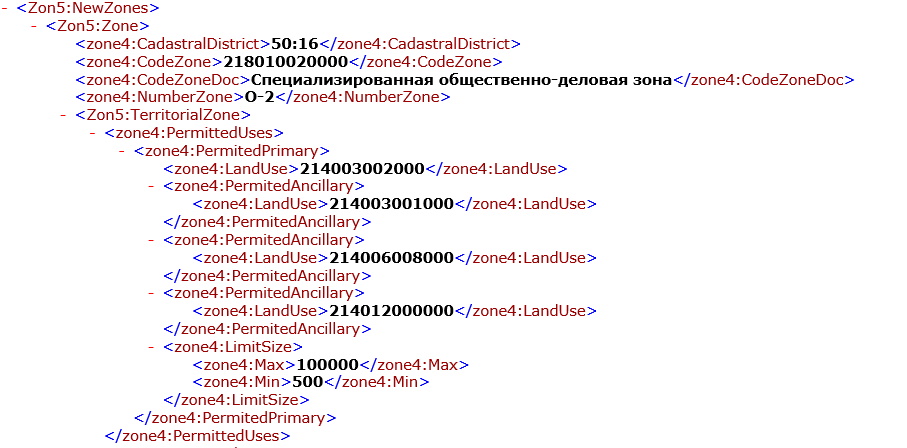 5. В элементе «MapPlan» указываются реквизиты XML-Документа MapPlan_*, сформированного в отношении графического описания и содержащего сведения о местоположении границы территориальной зоны.В указанном элементе обязательными элементами являются следующие элементы:– CodeDocument (Код документа). Значение всегда 558252000000;– Date (Дата выдачи документа), в котором указывается дата создания XML-Документа MapPlan_*;– IssueOrgan (Орган, выдавший документ. Автор документа). Указывается орган, подготовивший XML-Документ MapPlan_*;– AppliedFile. Указывается относительный путь к XML-файлу MapPlan_*.xml и «GUID» (Глобальный уникальный идентификатор) этого файла.Пример заполнения: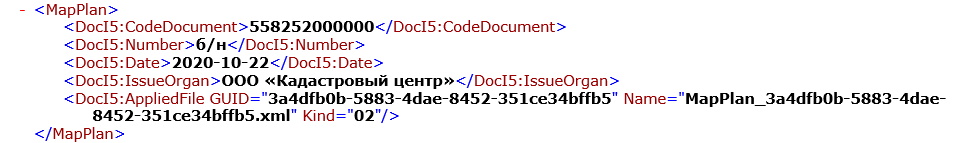 Проверка заполнения обязательных элементов в XML-документе MapPlan_*В XML-документе MapPlan_* обязательными для заполнения являются следующие элементы:– Title (Титульный лист);– Documents (Основания для проведения работ и исходные данные);– Object (Сведения об объекте);– CoordSystems (Система координат);– Diagram (План границ объекта).1) В элементе «Title» обязательными для заполнения являются следующие элементы:– Clients (Сведения о заказчиках кадастровых работ). В данном элементе обязательными элементами для заполнения являются: «Date» (Дата), «Governance» (Орган государственной власти, орган местного самоуправления).Пример заполнения: 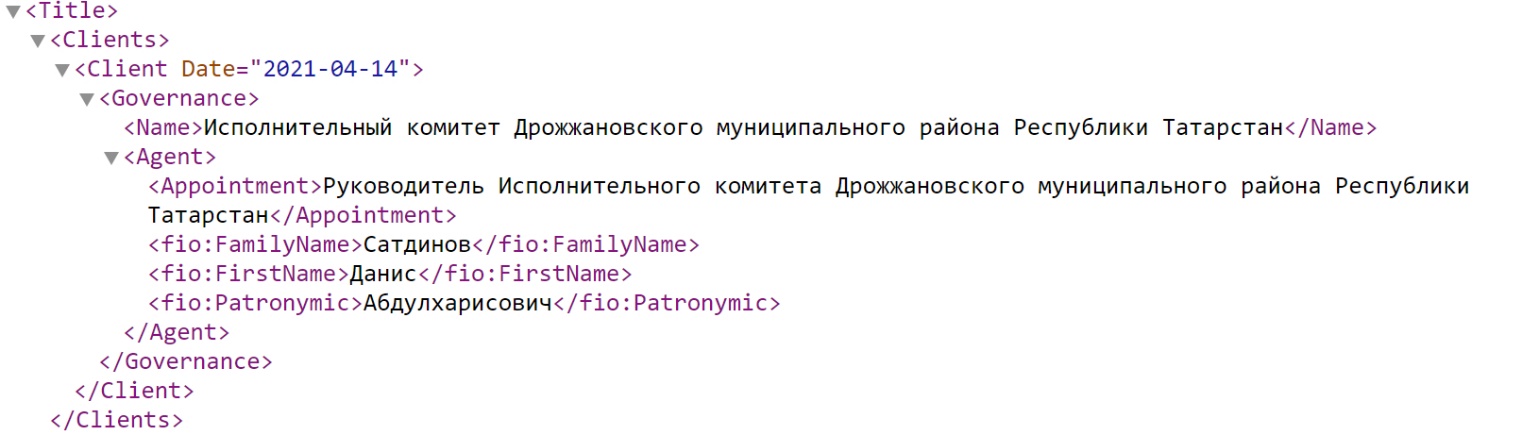 Необходимо отметить, что дата в элементе «Client Date» должна совпадать с датой в элементе «Date» элемента «MapPlan» в XML-документах BoundToGKN_*; – Contractor (Сведения об исполнителе кадастровых работ). В данном элементе обязательным для заполнения является один из элементов 
(в зависимости от того, кто осуществлял кадастровых работы): «CadastralEngineer» (Кадастровый инженер) «PersonContractor» (Индивидуальный предприниматель) «OrganisationContractor» (Юридическое лицо).Пример заполнения: 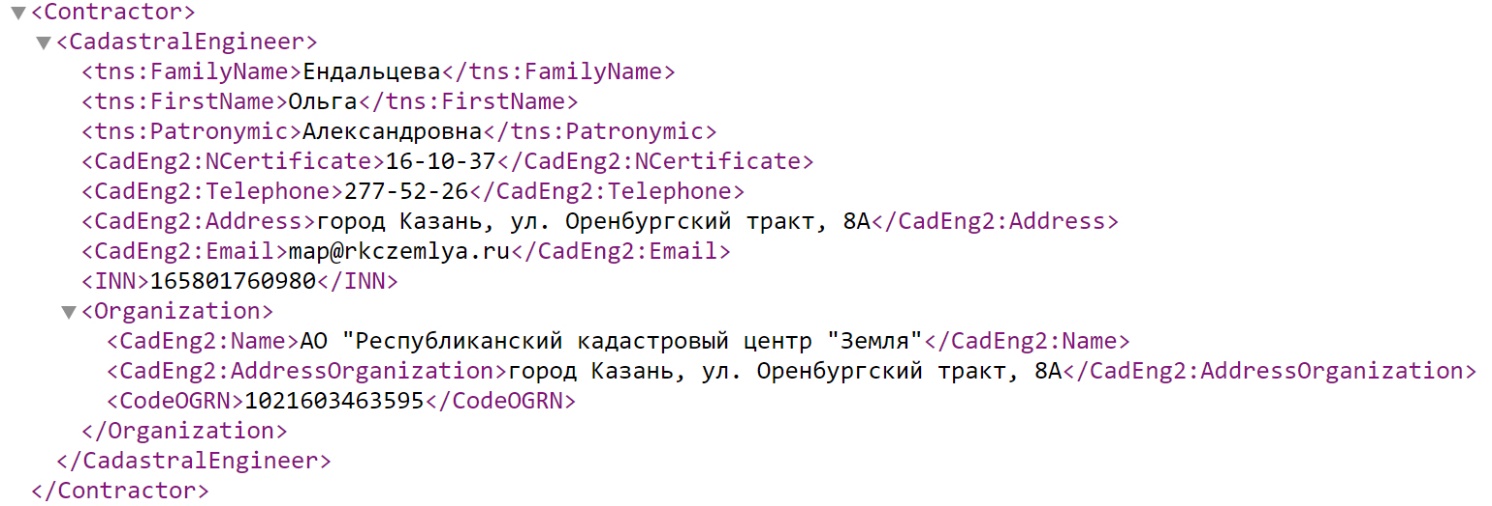 – Coordinations (Сведения о согласовании). В данном элементе обязательные элементы для заполнения являются: «Name» (Наименование органа), «Official» (Полномочный представитель).Пример заполнения: 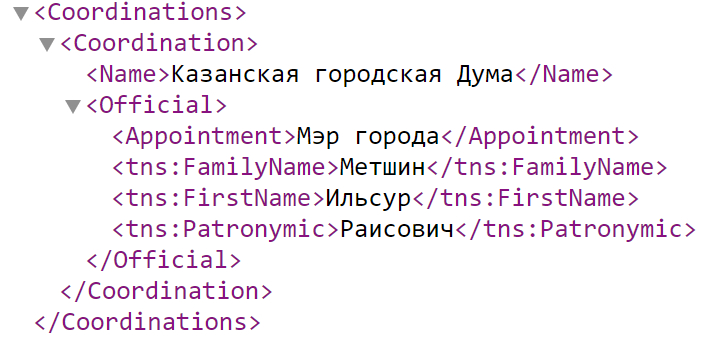 – Information (Информация о передаче карты (плана) объекта землеустройства в государственный фонд данных, полученных в результате проведения землеустройства). Поскольку населенный пункт 
не является объектом землеустройства, пример заполнения указанного элемента указан ниже.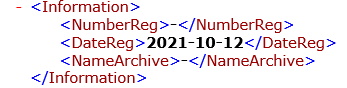 2). В элементе «Documents» обязательным для заполнения является элемент «Document» (может быть указан несколько раз), в котором обязательными для заполнения являются следующие элементы:– CodeDocument (Код документа);– Name (Наименование документа);– Number (Номер документа);– Date (Дата выдачи);– IssueOrgan (Автор документа).Пример заполнения: 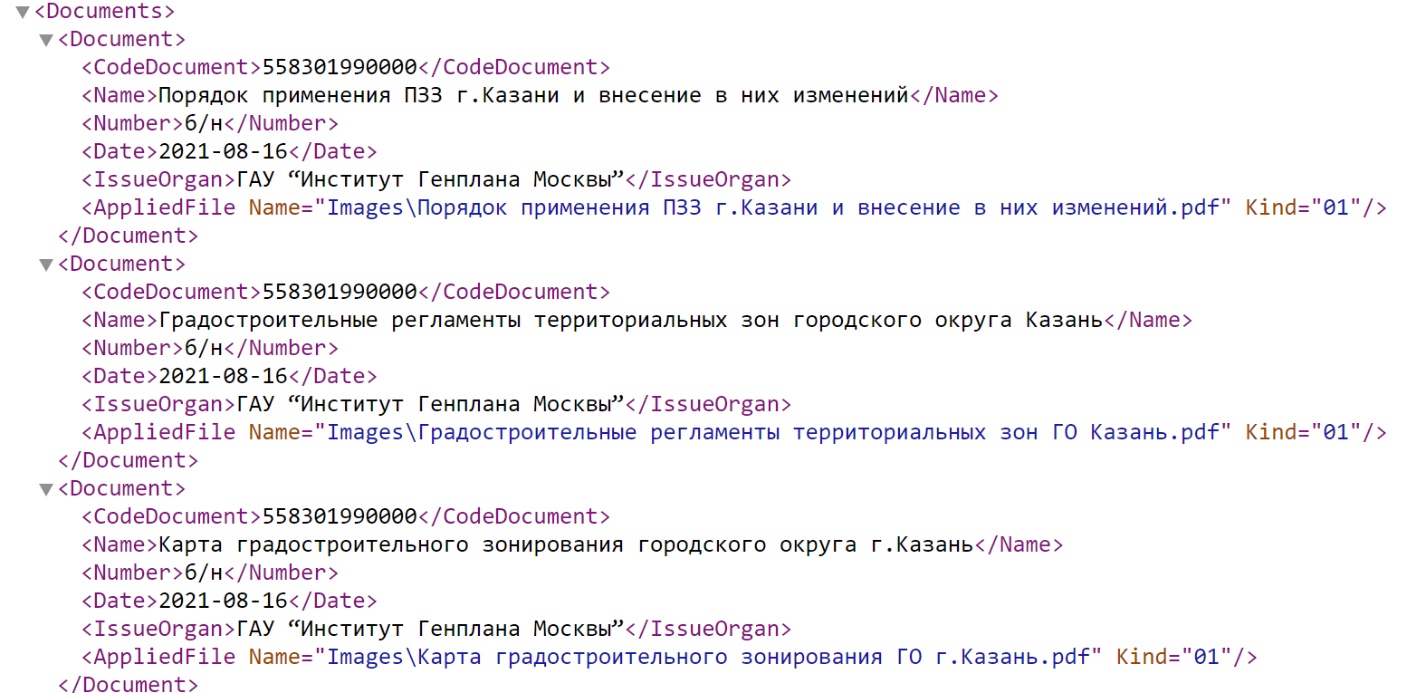 3) В элементе «Object» (Сведения об объекте) обязательным для заполнения является элемент «Zone», в котором обязательными для заполнения элементами являются:– CadastralDistrict (Кадастровый район);– CodeZone (Вид (тип) зоны по классификатору). По справочнику dZone «Территориальные зоны и зоны с особыми условиями использования территорий»; – CodeZoneDoc (Вид зоны (наименование) по документу);– NumberZone (Номер зоны);– Description (Наименование территориальной зоны);– TerritorialZone (Территориальная зона);– Location (Местоположение объекта);– EntitySpatial (Графическое представление).В элементе «TerritorialZone» обязательным для заполнения является элементы PermittedUses (Виды разрешенного использования).В элементе «PermittedUses» заполняются элементы «PermitedPrimary» (Основные виды разрешенного использования) «PermitedConditionally» (Условно разрешенные виды разрешенного использования), в которых заполняется атрибут «LandUse» (Разрешенное использование 
(по классификатору) по справочнику dAllowedUse «Классификатор видов разрешенного использования земельных участков»). 	Пример заполнения: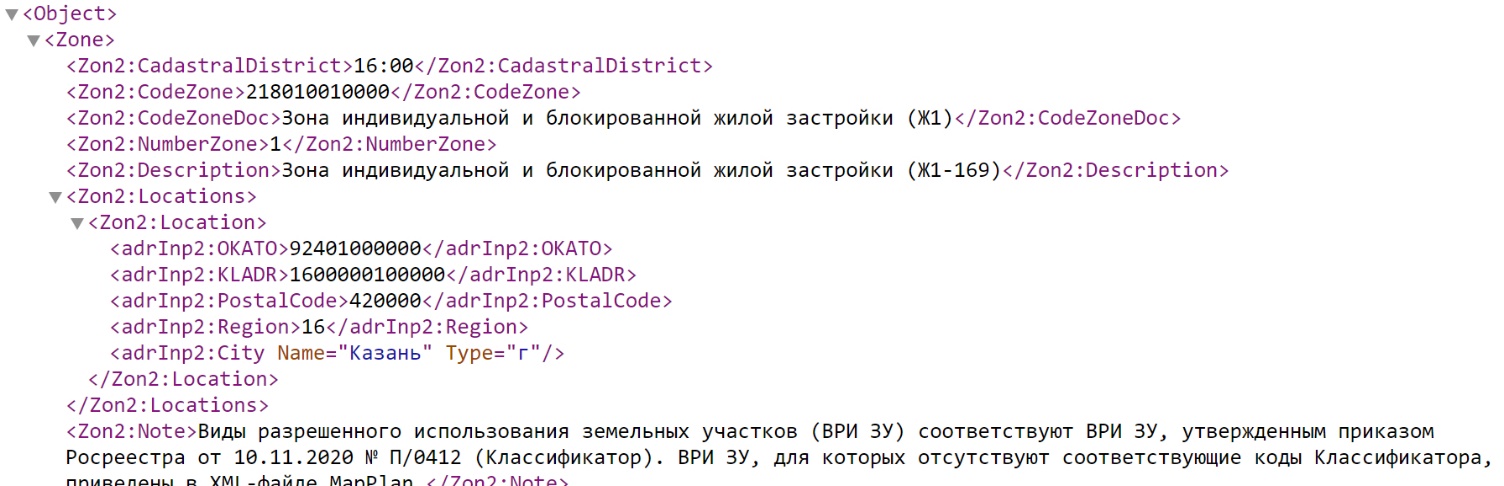 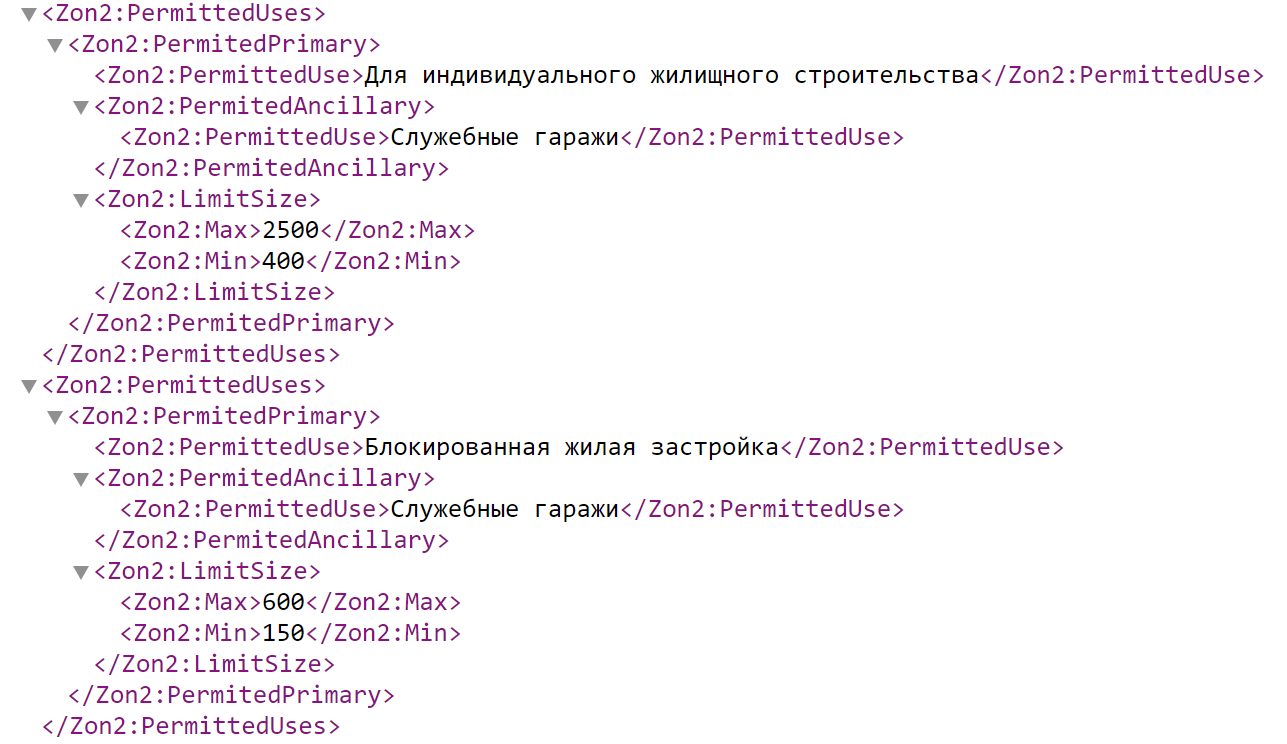 В элементе «EntitySpatial» обязательными для заполнения являются следующие элементы:– EntSys (Ссылка на систему координат);– SpatialElement (Элемент контура);– Borders (Описание частей границ).В элементе SpatialElement обязательными для заполнения являются элемент SpelementUnit (Часть элемента (точка)), в котором обязательным для заполнения являются следующие элементы и атрибуты:– TypeUnit (тип для части элемента). Всегда «Точка»;– Ordinate	(Координата).В элементе «Ordinate» обязательным для заполнения являются следующие элементы и атрибуты:– GeopointOpred	(Метод определения точки). По справочнику dGeopointOpred «Методы определения координат характерных точек»;– X (Координата X);	– Y (Координата Y);	– NumGeopoint (Номер точки (межевой точки);	– DeltaGeopoint	(Средняя квадратическая погрешность положения характерной точки).Пример заполнения: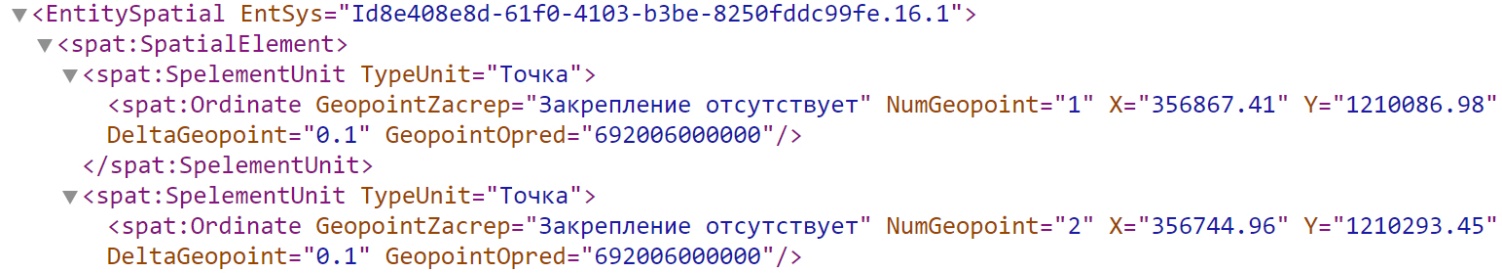 В элементе «Borders» обязательными для заполнения являются элемент Border (Часть границы (описание от точки до точки)), в котором обязательным для заполнения являются следующие элементы и атрибуты:– Spatial (Порядковый номер элемента контура);	– Point1 (Порядковый номер точки1 в элементе);	– Point2 (Порядковый номер точки2 в элементе).Пример заполнения: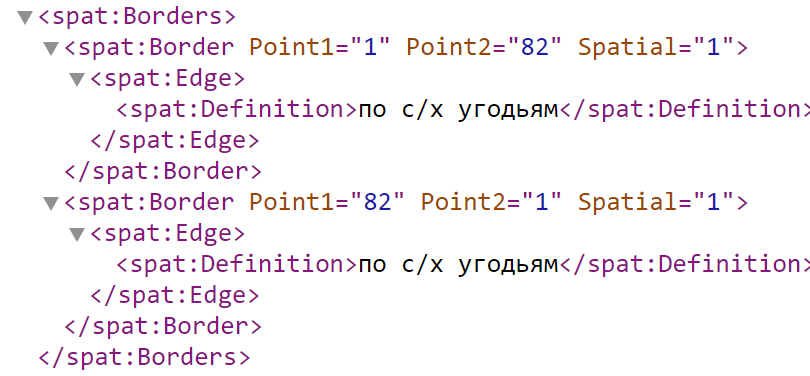 В элементе «CoordSystem» указывается наименование системы координат, используемая для ведения ЕГРН на территории кадастрового района, в котором расположена граница населенного пункта.Пример заполнения: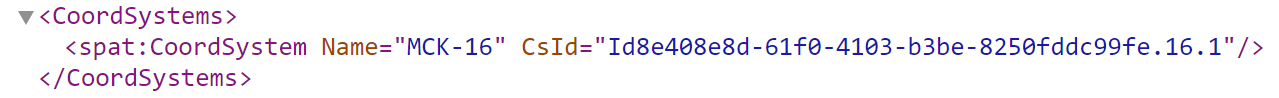 В элементе «Diagram» обязательным для заполнения является элемент AppliedFile (Приложенные файл с образами) в котором указываются Относительный путь к файлу графическим отображением границы населенного пункта.